Name ___________________________________ Date _____________________________ Period _______Vascular QuizWord Bankischemia				capillaries				fibrillation				arteries					lumen stroke volume			pressure points		veins					ductus venosus		CHFpulmonary  			ductus arteriosus		peripheral 				cardiac output			arterial1. _______________________ are blood vessels that have thick, elastic walls to carry blood under high 				pressure.2-3. Give 2 examples of things that can raise or lower your heart rate and explain which they do.4. If the right side of the heart fails, _______________________ edema would result. Which parts of the 		body would be affected by the edema?5. Blood vessels that are very narrow and are made of a layer one cell thick are _______________________.6. When the heart is unable to pump enough blood to meet the demands of the body’s tissues for O2 and 	nutrients, this is called ____________________________.7. In the formula, CO = HR x SV, which variable is the most likely to change and what does it stand for?T or F  - 8. On average, a teenager’s heart beats more often than a 1-year-old’s heart.9. Name one factor we mentioned that leads to congestive heart failure.10. How does the “respiratory pump” help blood circulation? Be as precise as possible.11. 									12.  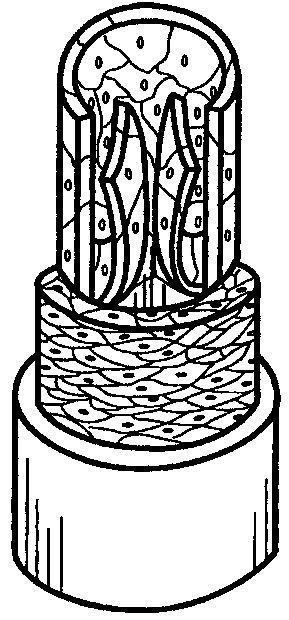 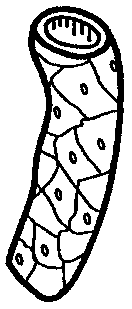 